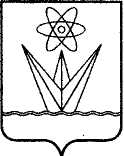 О начале приема предложений от населения о предлагаемых мероприятиях на общественной территории, отобранной для участия во Всероссийском конкурсе лучших проектов создания комфортной городской средыВ целях участия муниципального образования город Зеленогорск Красноярского края во Всероссийском конкурсе лучших проектов создания комфортной городской среды, в соответствии с Федеральным законом от 06.10.2003 № 131-ФЗ «Об общих принципах организации местного самоуправления в Российской Федерации», постановлением Правительства Российской Федерации от 07.03.2018 № 237 «Об утверждении Правил предоставления средств государственной поддержки из федерального бюджета бюджетам субъектов Российской Федерации для поощрения муниципальных образований - победителей Всероссийского конкурса лучших проектов создания комфортной городской среды», руководствуясь Уставом города,ПОСТАНОВЛЯЮ:Утвердить Порядок приема предложений от населения о предлагаемых мероприятиях на общественной территории «Парковая зона» в районе ул. Парковая, 3 А для участия во Всероссийском конкурсе лучших проектов создания комфортной городской среды, согласно приложению № 1 к настоящему постановлению.Начать прием предложений от населения о предлагаемых мероприятиях на общественной территории «Парковая зона» в районе ул. Парковая, 3 А для участия во Всероссийском конкурсе лучших проектов создания комфортной городской среды с 17.01.2019 по 06.02.2019.Определить пункты сбора предложений от населения о предлагаемых мероприятиях на общественной территории «Парковая зона» в районе ул. Парковая, 3 А для участия во Всероссийском конкурсе лучших проектов создания комфортной городской среды, согласно приложению № 2 к настоящему постановлению.Возложить функции по подведению итогов приема предложений на общественную комиссию по развитию городской среды, утвержденную распоряжением Администрации ЗАТО г. Зеленогорска от 17.12.2018 № 2735-р «О внесении изменений в распоряжение Администрации ЗАТО г. Зеленогорска от 16.10.2018 № 2287-р «Об утверждении персонального состава общественной комиссии по развитию городской среды».Настоящее постановление вступает в силу в день, следующий за днем его опубликования в газете «Панорама», и подлежит размещению на официальном сайте Администрации ЗАТО г. Зеленогорска в информационно–телекоммуникационной сети «Интернет».Контроль за выполнением настоящего постановления возложить на первого заместителя Главы ЗАТО г. Зеленогорска по жилищно-коммунальному хозяйству, архитектуре и градостроительству.Первый заместитель Главы ЗАТОг. Зеленогорска по жилищно-коммунальному хозяйству,архитектуре и градостроительству 						С.В. КамневПриложение № 1 к постановлениюАдминистрации ЗАТО г. Зеленогорскаот « 15 » января 2019 № 3-пПорядок приема предложений от населения о предлагаемых мероприятиях на общественной территории «Парковая зона» в районе ул. Парковая, 3 А для участия во Всероссийском конкурсе лучших проектов создания комфортной городской средыНастоящий порядок приема предложений от населения о предлагаемых мероприятиях на общественной территории «Парковая зона» в районе ул. Парковая, 3 А (далее – Порядок) разработан в целях определения предлагаемых мероприятий на общественной территории «Парковая зона» в районе ул. Парковая, 3 А, для участия во Всероссийском конкурсе лучших проектов создания комфортной городской среды.2.	Предложения о комплексе мероприятий вправе подавать жители города Зеленогорска.3.	Предложения о комплексе мероприятий (далее - предложения) принимаются:- в письменной форме в пунктах сбора предложений, определенных в приложении № 2 к настоящему постановлению;- в электронной форме путем направления сообщения на адрес электронной почты: ugx@admin.zelenogorsk.ru.- в письменной форме по результатам организованных в период с 17.01.2019 по 06.02.2019 года творческих мастерских, урбан форумов, проведение анкетирования и опросов, и иных мероприятий.4.	Предложения принимаются в свободном изложении и в сроки, установленные настоящим постановлением.5.	Общественная комиссия в срок не позднее 8 февраля 2019 года на очном заседании подводит итоги приема предложений и определяет комплекс мероприятий на общественной территории «Парковая зона» в районе ул. Парковая, 3 А, для участия во Всероссийском конкурсе лучших проектов создания комфортной городской среды.6.	Решение общественной комиссии оформляется протоколом заседания общественной комиссии в двух экземплярах. Один экземпляр вышеуказанного протокола направляется в орган местного самоуправления.7.	Протокол заседания комиссии подлежит опубликованию в газете «Панорама» и на официальном сайте Администрации ЗАТО г. Зеленогорска в информационно-коммуникационной сети «Интернет» www.zeladmin.ru в течении 2 рабочих дней со дня принятия решения, указанного в пункте 5.Приложение № 2 к постановлениюАдминистрации ЗАТО г. Зеленогорскаот « 15 » января 2019 № 3-пПЕРЕЧЕНЬпунктов приема предложений от населения о предлагаемых мероприятиях на общественной территории «Парковая зона» в районе ул. Парковая, 3 А для участия во Всероссийском конкурсе лучших проектов создания комфортной городской средыАДМИНИСТРАЦИЯЗАКРЫТОГО АДМИНИСТРАТИВНО-ТЕРРИТОРИАЛЬНОГО ОБРАЗОВАНИЯГОРОДА ЗЕЛЕНОГОРСКАКРАСНОЯРСКОГО КРАЯП О С Т А Н О В Л Е Н И ЕАДМИНИСТРАЦИЯЗАКРЫТОГО АДМИНИСТРАТИВНО-ТЕРРИТОРИАЛЬНОГО ОБРАЗОВАНИЯГОРОДА ЗЕЛЕНОГОРСКАКРАСНОЯРСКОГО КРАЯП О С Т А Н О В Л Е Н И ЕАДМИНИСТРАЦИЯЗАКРЫТОГО АДМИНИСТРАТИВНО-ТЕРРИТОРИАЛЬНОГО ОБРАЗОВАНИЯГОРОДА ЗЕЛЕНОГОРСКАКРАСНОЯРСКОГО КРАЯП О С Т А Н О В Л Е Н И ЕАДМИНИСТРАЦИЯЗАКРЫТОГО АДМИНИСТРАТИВНО-ТЕРРИТОРИАЛЬНОГО ОБРАЗОВАНИЯГОРОДА ЗЕЛЕНОГОРСКАКРАСНОЯРСКОГО КРАЯП О С Т А Н О В Л Е Н И Е15.01.2019г. Зеленогорск№3-п№ п/пНаименование объекта по приему предложений Адрес расположения объекта по приему предложений1Администрация ЗАТОг. Зеленогорскаг. Зеленогорска, ул. Мира, д. 15, холл на 1 этаже2МБУК «ЗГДК»ул. Бортникова, д. 13МБУК «ЗГДК»ул. Диктатуры, д. 19 А4МБУК «ЗГДК»ул. Шолохова, д. 15МКУ «Комитет по делам культуры»ул. Калинина, д. 86Управление социальной защиты населения Администрации ЗАТО г. Зеленогорска ул. Набережная, д. 60